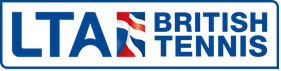 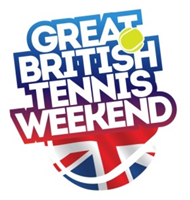 LINCOLNSHIRE GETS SET FOR ITS BIGGEST EVER SUMMER OF TENNISGreat British Tennis Weekend will see courts across LINCOLNSHIRE serve up free tennis for families and friends over two weekends this summer The first Great British Tennis Weekend takes place this weekend (13th & 14th May) with parks and clubs offering free events right across LINCOLNSHIREFamilies and friends across LINCOLSNHIRE are set to go tennis crazy this summer with two free ‘Great British Tennis Weekends’ smashing into town. The first of two weekends is taking place this Saturday and Sunday (13th and 14th May). Parks and clubs will be offering everyone the opportunity to get on court as tennis fever begins to grip the nation in the lead up to the summer season.People right across LINCOLNSHIRE will be trying tennis for free in a relaxed and fun environment and can take part in sessions including Cardio Tennis, Highland Spring Mini Tennis and tennis coaching – all completely free as part of the LTA and Tennis Foundation’s drive to get more people playing more often. Venues will be providing rackets and balls, so if you’ve never picked up a racket or just haven’t played for a while Great British Tennis Weekend is the perfect way to get involved.Participating venues offering free tennis this weekend include:David Lloyd Club Burton WatersEastgate ClubGrantham Tennis ClubHorncastle & District Lawn Tennis ClubLouth Tennis & Sports CentreWashingborough Tennis ClubThe dates for the two Great British Tennis Weekends are:o	Saturday 13th - Sunday 14th Mayo	Saturday 22nd  - Sunday 23rd  JulyCATHERINE KING, REGIONAL TENNIS SERVICES ASSISTANT said: “We are really excited that the Great British Tennis Weekend is hitting LINCOLNSHIRE this summer. With so many park sites and clubs right across LINOLNSHIRE running their own Great British Tennis Weekend there really is something for everyone. I hope families take the opportunity to take part in these fantastic events and ready themselves for what is set to be LINCOLNSHIRE’s biggest ever summer of tennis, as we get behind Andy Murray and the British tennis stars.” Try tennis this weekend at a venue near you. Reserve your free place at www.lta.org.uk/gbtw.  - Ends –For more information please contact:Midlands LTA- midlands@lta.org.uk or on 0121 440 2456The Lawn Tennis Association’s (LTA) mission is to get more people playing tennis more often, and its role is to develop, promote and govern tennis in Britain.The Great British Tennis Weekends are the UK’s biggest ever public tennis event. The LTA in partnership with tennis venues throughout Great Britain are running a campaign this summer to help as many people as possible play tennis for free. The two weekends are:13/14 May22/23 JulyThe events are for all ages and abilities and offer an ideal day out with the family. Equipment will be provided if you don't have your own.  Many venues will have additional special offers in place if people enjoy the experience and want to carry on playing.Anyone can find and book for free via the website: www.lta.org.uk/gbtw. Aegon is Lead Partner of British Tennis and is helping to transform the sport in this country. For further information visit www.aegontennis.co.ukThe County Sports Partnerships (CSPs) are working with the LTA to promote the campaign. CSPs have a national reach with local impact and are committed to increasing local participation in sport and physical activity. For more information: www.cspnetwork.orgFor more information on the LTA and British tennis, visit: www.lta.org.uk The Tennis Foundation is Great Britain’s leading tennis charity with a vision to make tennis inclusive and accessible to all. For more information, visit: www.tennisfoundation.org.uk